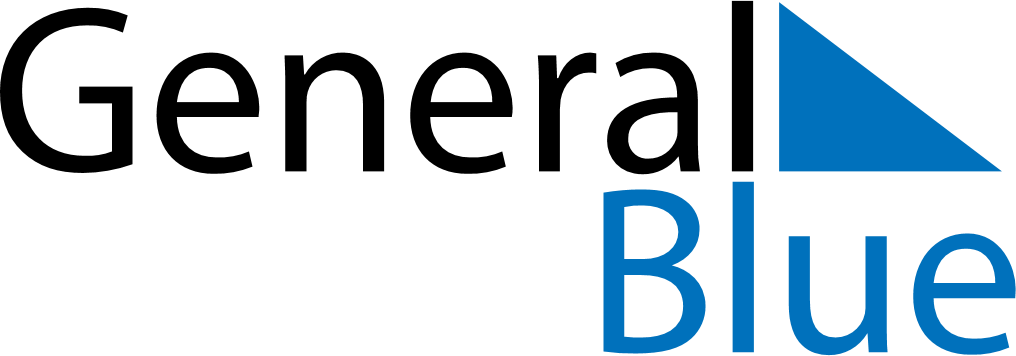 March 2021March 2021March 2021March 2021March 2021March 2021Saint BarthelemySaint BarthelemySaint BarthelemySaint BarthelemySaint BarthelemySaint BarthelemySundayMondayTuesdayWednesdayThursdayFridaySaturday1234567891011121314151617181920Laetare Sunday2122232425262728293031NOTES